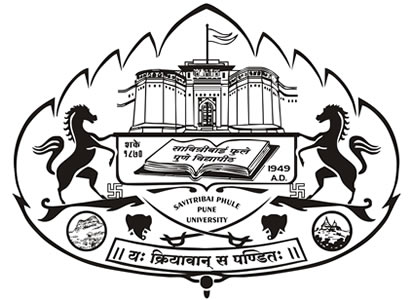 Savitribai Phule Pune UniversityDepartment of BiotechnologyThe students whose name appears in the merit list can start the admission process through the following link: https://campus.unipune.ac.in/CCEP/Login.aspxLast date of admission process is 11th Jan 2021.Register on the above said link and then fill your details and send your login ID and score card on admissions.biotech.sppu@gmail.comFor fees structure please refer the attached PDF.The display of list of selected candidate will be on 11th Jan 2021. For any admission related query please contact on admissions.biotech.sppu@gmail.comDr. Rajendra Patil 	7875136344Dr. Smriti Mittal 	9850858073	